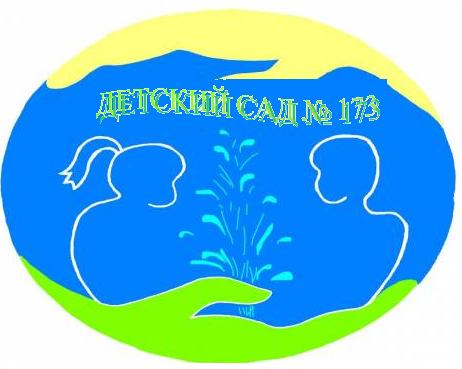 Муниципальное казенное дошкольное образовательное учреждениегорода Новосибирска«Детский сад № 173 комбинированного вида»Проектдетей средней группы ДОУ «ПДД – для «Почемучек»                            Руководитель проекта                                                                 Сурнина Светлана Алексеевна                                                    воспитатель 1 кв. категорииТип проекта: информационный, практико-ориентированный.Участники: дети среднего дошкольного возраста, воспитатель группы, родители воспитанниковПродолжительность проекта: краткосрочный (2 недели).Цель проекта: формирование и развитие у детей необходимых навыков безопасного поведения на улицах города.Задачи: Образовательные:-углублять представления детей о Правилах дорожного движения, полученные ранее;-познакомить детей со значением дорожных знаков, научить понимать их схематическое изображение для правильной ориентации на улицах и дорогах;-сформировать у детей элементарные знания о световозвращающих элементах.Развивающие:-развивать у детей чувство ответственности при соблюдении ПДД;-развивать умение ориентироваться в дорожно-транспортной обстановке и прогнозировать дорожную ситуацию;-развивать память, речь, логическое мышление, внимание.Воспитательные:-воспитывать нравственные качества личности, необходимые для усвоения и выполнения правил дорожного движения: внимательность, наблюдательность, дисциплинированность;-воспитывать навыки культурного поведения на улице и в общественном транспорте.Ожидаемые результаты:- в группе будут созданы условия для формирования у детей основ безопасного поведения на улицах города (обогащение развивающей предметно-пространственной среды), что положительно скажется на успешном решении задач проекта:-у детей обогащаются представления об опасных ситуациях на дорогах, -расширяется круг знаний о предназначении знаков дорожного движения,-формируется осознание важности знаний ПДД для сохранения своегособственного здоровья и жизни.Актуальность темы проекта заключается в том, что дети дошкольного возраста в силу своих природных особенностей являются самыми беззащитными на улицах города: отсутствие защитной психологическая реакция на дорожную обстановку, желание постоянно открывать что-то новое, непосредственность, подвижная активность часто ставят их перед реальными опасностями.Поэтому детский проект, безусловно, помогает решать самую важную задачу детского сада – сохранение здоровья и жизни детей, так как в процессе его реализации через исследовательскую, практическую и игровую, самостоятельную и совместную со взрослыми деятельность ребёнок начинает понимать: «Всё, что я познаю, я знаю, для чего это мне нужно, где и как я могу это применить». Благодаря систематической и последовательной реализации задач проекта создается баланс между знаниями ПДД и умениями их соблюдать.Подготовительный этапВыявление степени знаний детей ПДД и их заинтересованности.Подбор методической литературы в соответствии с ФГОС, дидактических и сюжетных игр, художественной литературы, иллюстраций, фотографий, плакатов, видеофильмов.Разработка примерной модели взросло-детской деятельности по созданию и реализации проекта.Информирование родителей о предстоящем проекте, анкетирование.Создание ситуации возникновения темы проекта.Этапы создания и реализации проекта1 этап «Выбор темы проекта»В детском саду реализуется парциальная программа «Безопасный мир детства», созданная творческой группой педагогов ДОУ, в которой решение задачи по знанию и соблюдению детьми ПДД решается через многообразные формы и виды деятельности, в том числе, и через детские тематические проекты.Выбор темы проекта в средней группе «Почемучки» произошел в ходе специально организованной ситуации: утром на магнитной доске дети увидели плакат, на котором изображены дети, перебегающие дорогу перед автомобилем. Воспитателем задается вопрос: «Ребята, а вы как переходите через проезжую часть?».В зависимости от ответов детей проводится беседа на тему «Могут ли иногда возникать такие ситуации? К чему они приводят?», и чтение стихотворения С. Михалкова «Скверная история».После этого детям задаётся вопрос о том, хотели бы они больше узнать о ПДД, чтобы с ними не случилось беды на улицах города.В знак согласия детей, лучше познакомиться правилами безопасного поведения на улицах города, логично перешли к методу 3-х вопросов, на основе которых был создан и реализовывался детский проект: «Что мы знаем? Что ещё хотим узнать? Что узнали?»Ответы на третий вопрос «Что мы узнали?» будут затем находиться в процессе реализации проекта.На данном этапе детьми и воспитателем создаётся схема, отображающая знания детей и вопросы, на которые нужно найти ответ.2 этап «Сбор сведений»На данном этапе создаются условия для реализации познавательного компонента основного плана работы по реализации задач проекта в соответствии со следующими требованиями: учет интересов детей, целесообразность добываемых сведений для использования в проекте, активная детская самостоятельная деятельность, познавательная деятельность является личностно значимой для каждого ребёнка.На данном этапе постоянными мотивирующими вопросами для участников проекта являются следующие: «Что нового узнали? Что нового увидели, услышали, сделали? Что ещё необходимо узнать?»3 этап «Выбор проектов»Список возможных проектов и их конечных продуктов был составлен по предложениям, как детей, так и воспитателей с родителями, которые были информированы о создании и реализации детского проекта:-«ПДД – для «Почемучек», конечный продукт - пополнение уголка безопасности альбомом с загадками, вопросами викторины, ребусами, рисунками детей;-«Наш друг – Светофор», конечный продукт - коллективная творческая работа «На перекрестке»;-«Мы по улице идём», конечный продукт - выставка  художественной деятельности детей и родителей «Наша территория безопасности»;-«Будущие грамотные пешеходы и пассажиры», конечный продукт – трансляция своих знаний в младших группах детского сада;-«ПДД – для моей семьи», экзамен для родителей, составили вопросы и подготовили «Права» для родителей дети.Мотивирующими вопросами для принятия этого решения были: «Почему именно этот проект выбираем? Что именно хотим получить? Что необходимо для этого проекта?», ответы, на которые стали основой составления плана совместной детско-взрослой и самостоятельной образовательной деятельностью детей.4 этап «Реализация проекта»Данный этап – практический ответ на вопрос: «Что мы делаем с тем, что узнали?»Реализация проекта осуществляется через разные виды деятельности, способствующие формированию у детей знаний ПДД и стремлению их соблюдать.Родители (при необходимости) принимают участие в реализации задач проекта, а воспитатель является не только активным участником различных видов деятельности (при необходимости), но, самое главное, стимулирует и мотивирует детей на самостоятельную поисково-познавательную, игровую и другие виды деятельности.5 этап «Презентация»Итоги совместной взросло-детской деятельности будут представлены в мае 2020 года  в форме литературно-музыкальной композиции – презентации, сопровождающейся слайд-программой и демонстрацией итогов продуктивно-творческой деятельности участников проекта (поделок, альбомов, рисунков, макетов, сборника рассказов) для родителей и своих сверстников из других групп ДОУ.Как ребята группы «Почемучки» изучали правила дорожного движенияВыступали в группе на занятиях с рассказами, решали проблемные ситуации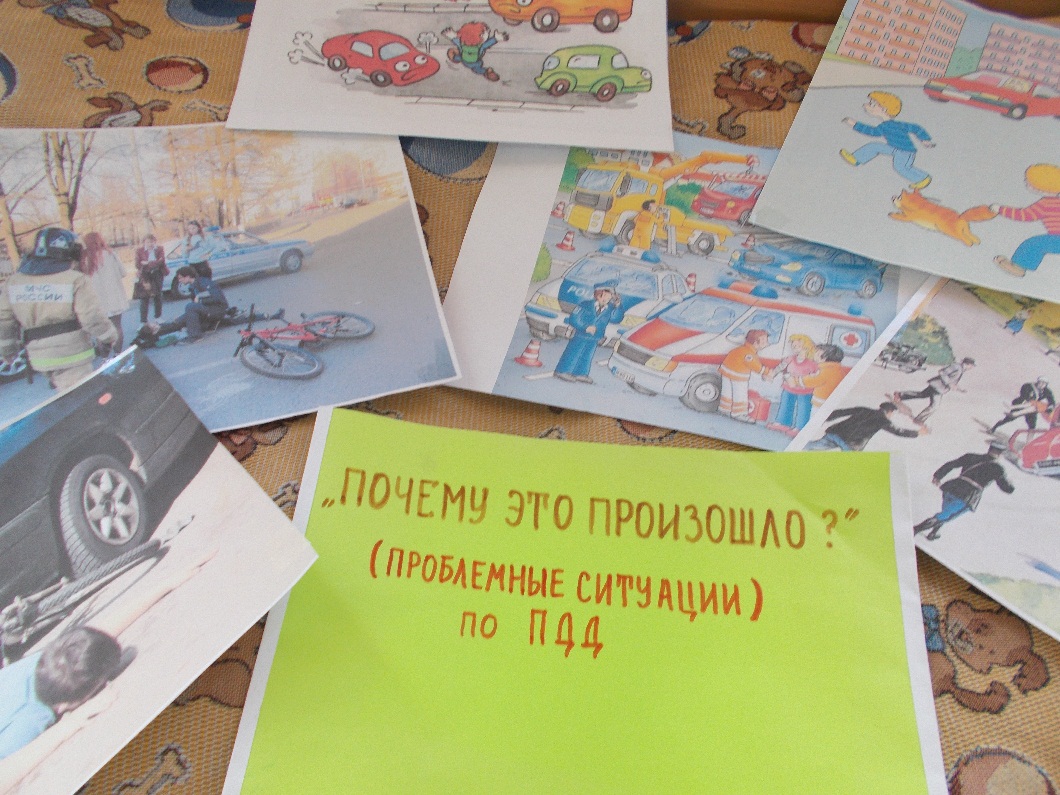 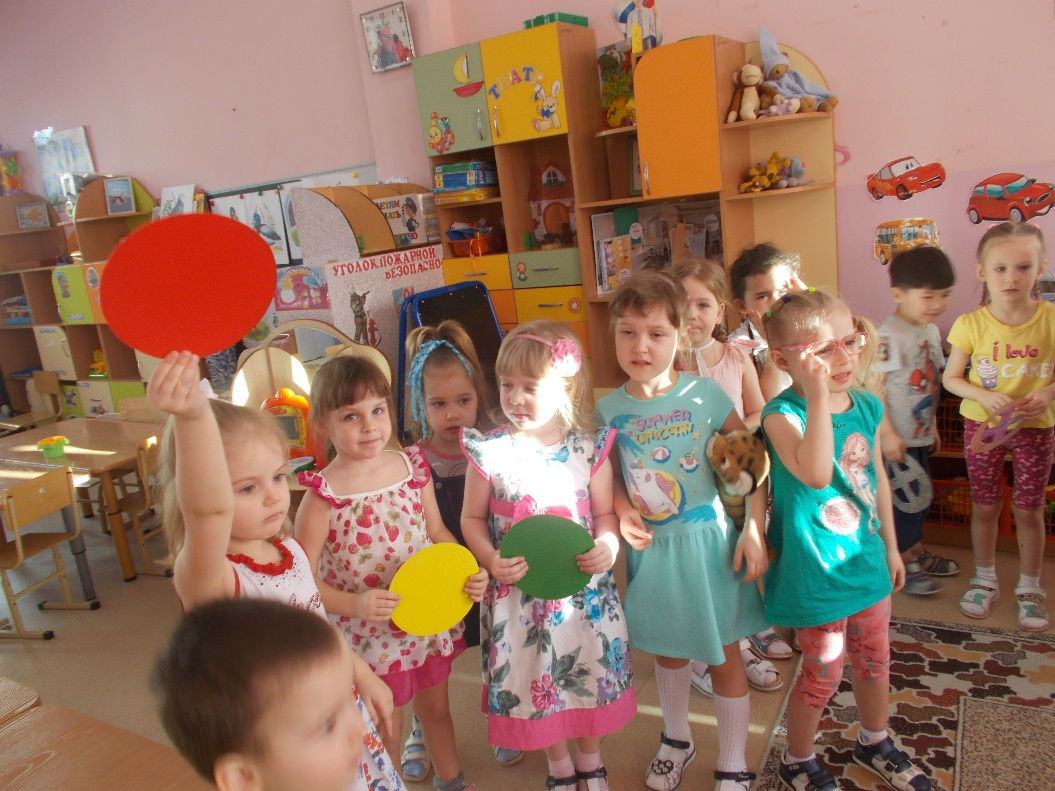 Играли в водителей, полицейских, пешеходов и пассажиров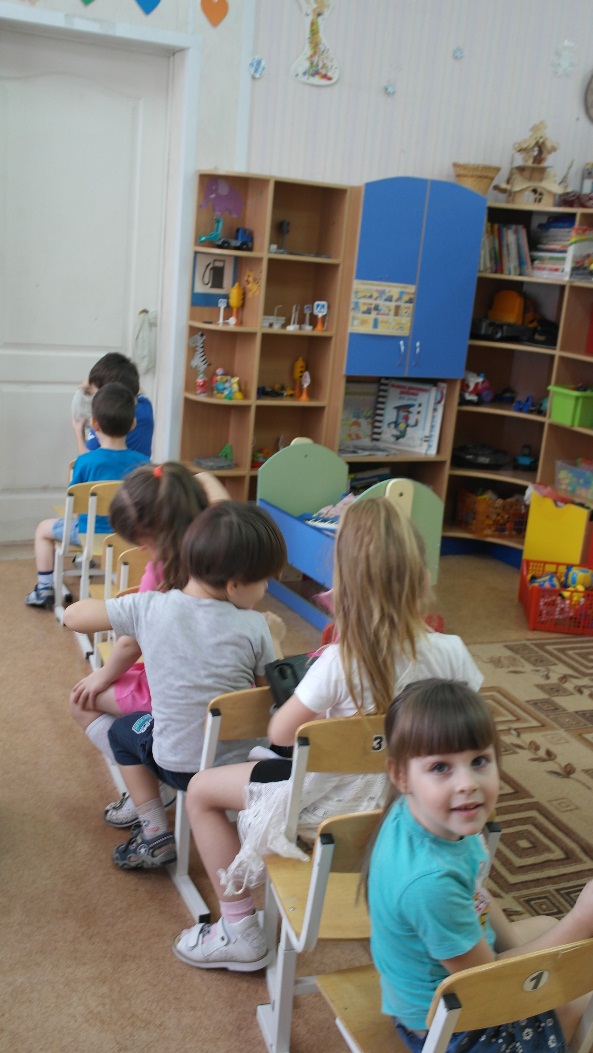 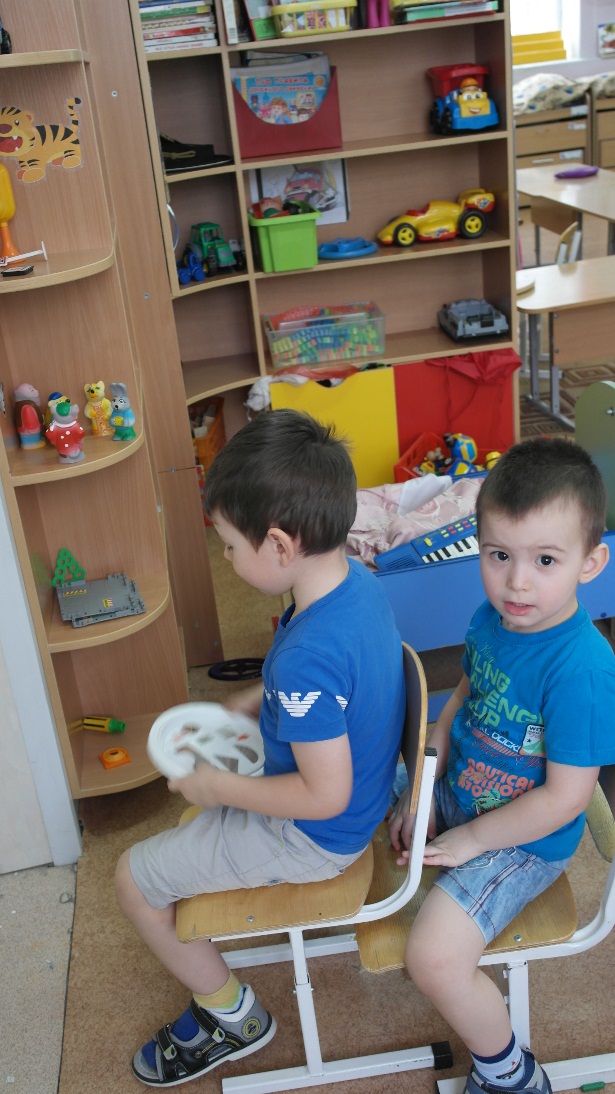 Дома с родителями, сестрёнками и братишками рисовали для выставки в детском саду, чтобы все смотрели, учили и соблюдали ПРАВИЛА ДОРОЖНОГО ДВИЖЕНИЯ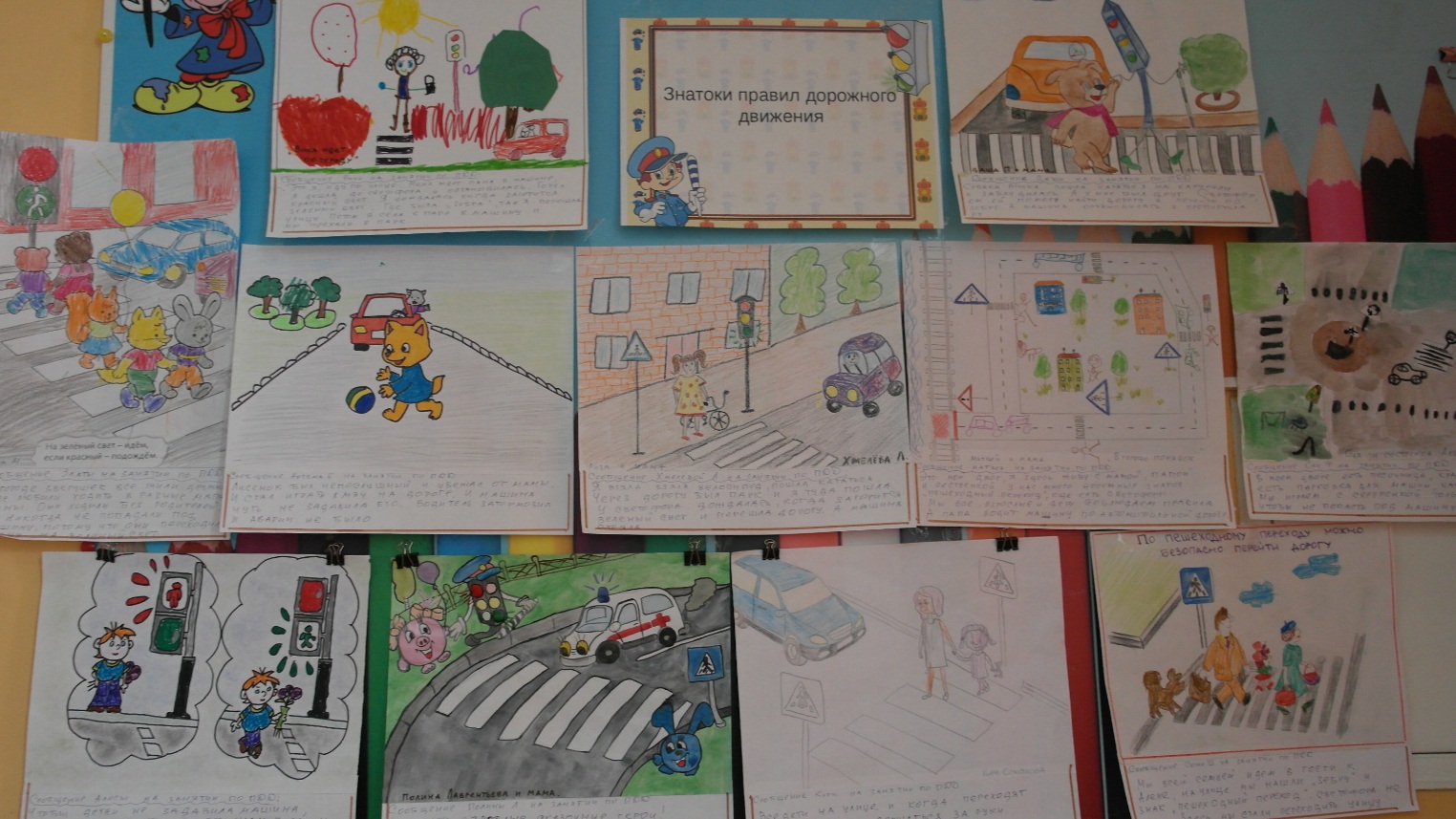 С рисунками ходили к ребятам группы «Фантазёры», учили их, как нужно соблюдать ПДД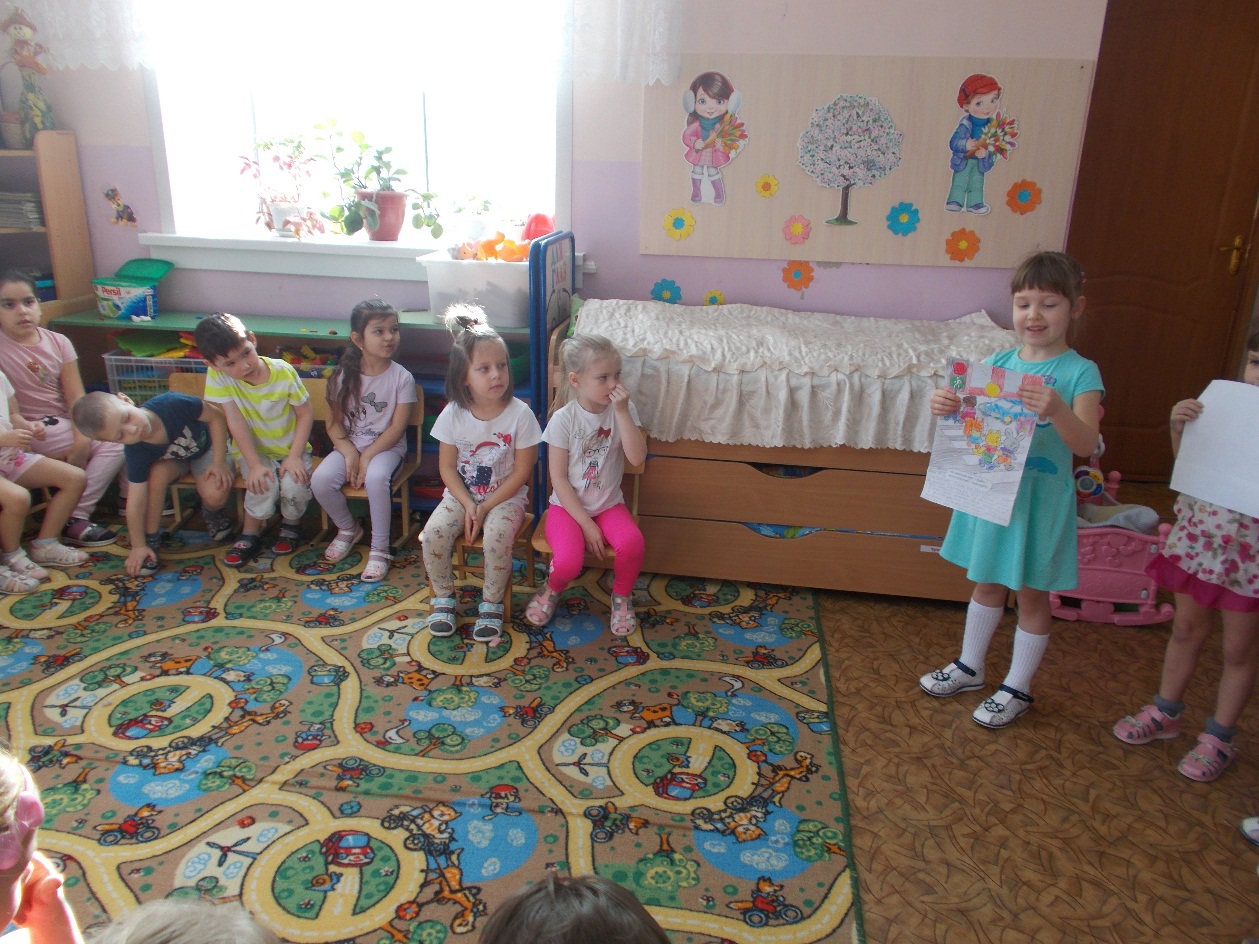 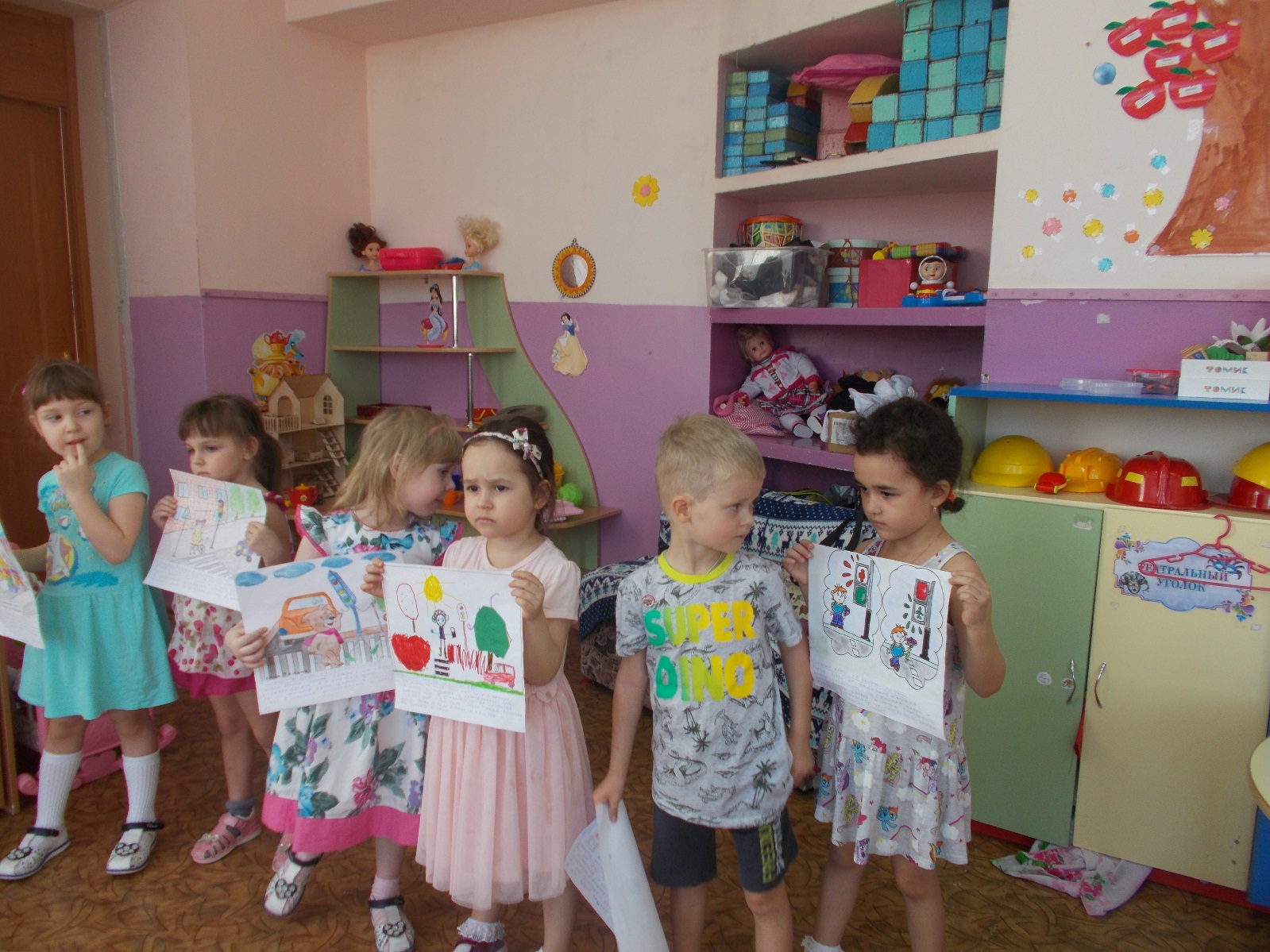 Не забыли и про малышей, своими руками сделали для них игру «Автомобили». Научили их играть, соблюдая правила дорожного движения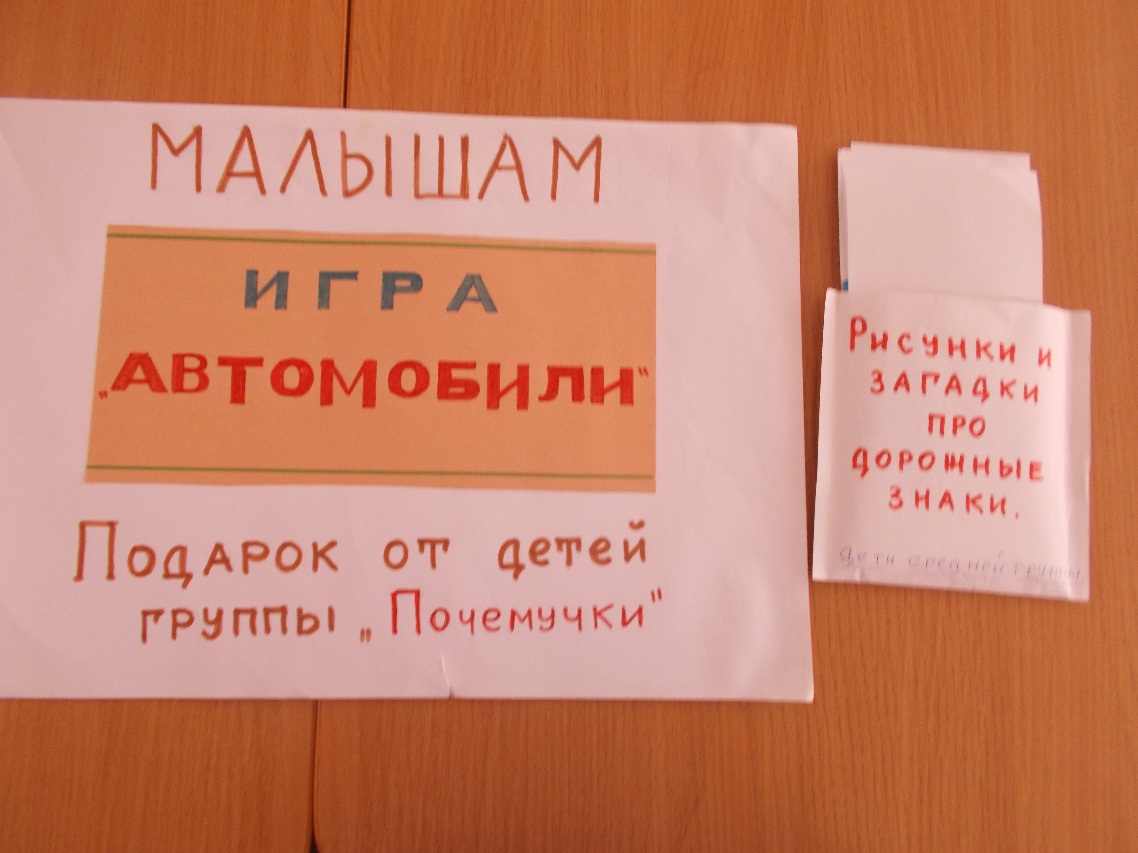 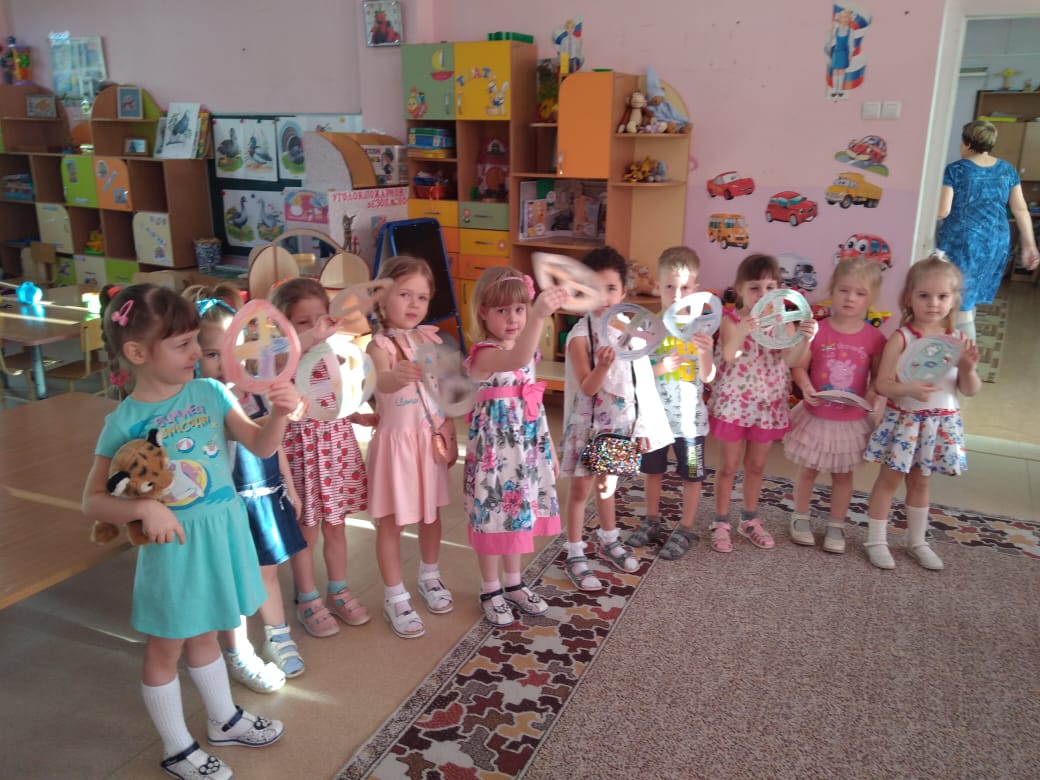 А еще нарисовали знаки дорожного движения, придумали про них загадки и устроили родителям экзамен по ПДД. Тем, кто правильно отвечал на вопросы вручали документ со словами «Экзамен сдан» (Документ сделали сами)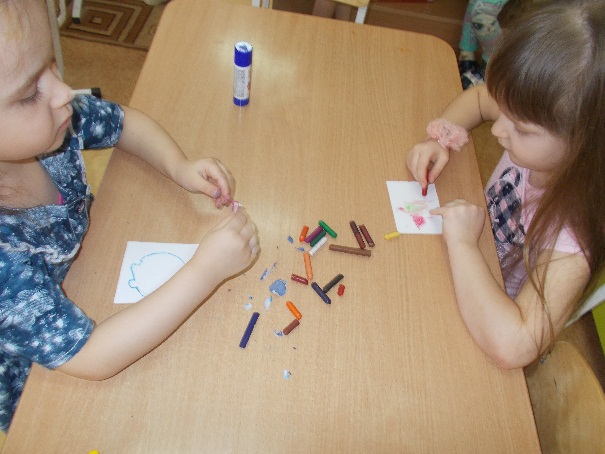 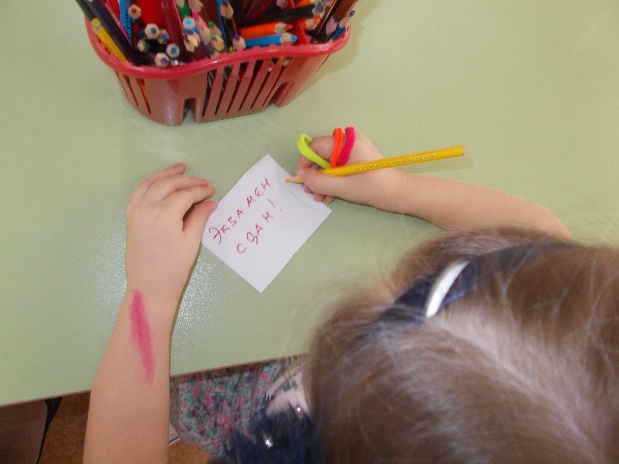 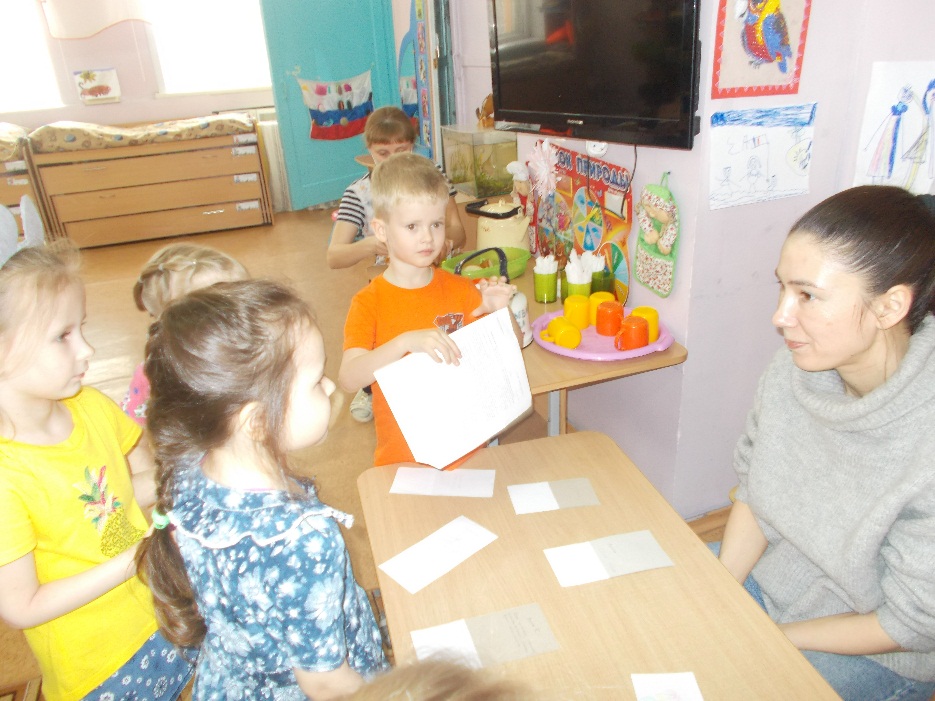 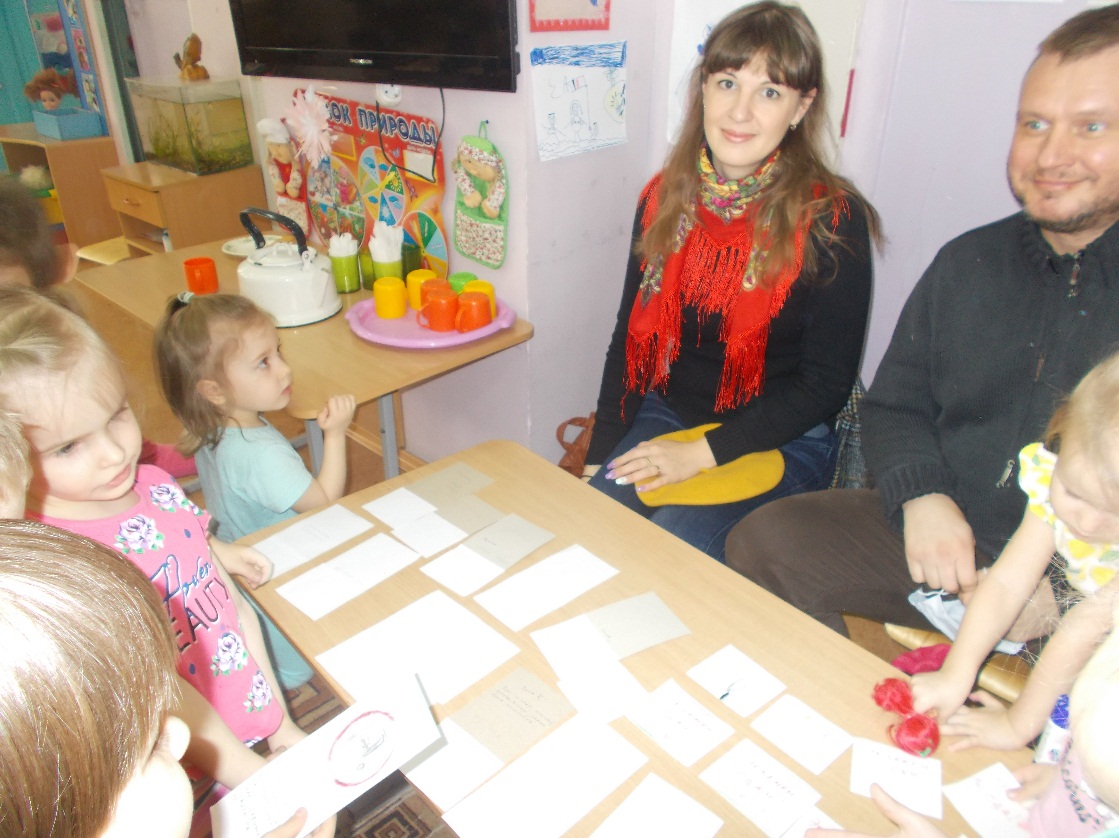 Мы будем и дальше изучать ПРАВИЛА ДОРОЖНОГО ДВИЖЕНИЯ, чтобы в нашем любимом городе было меньше аварий.ДОРОГИЕ ВЗРОСЛЫЕ! СОБЛЮДАЙТЕ ПДД! БЕРЕГИТЕ СЕБЯ И СВОИХ БЛИЗКИХ!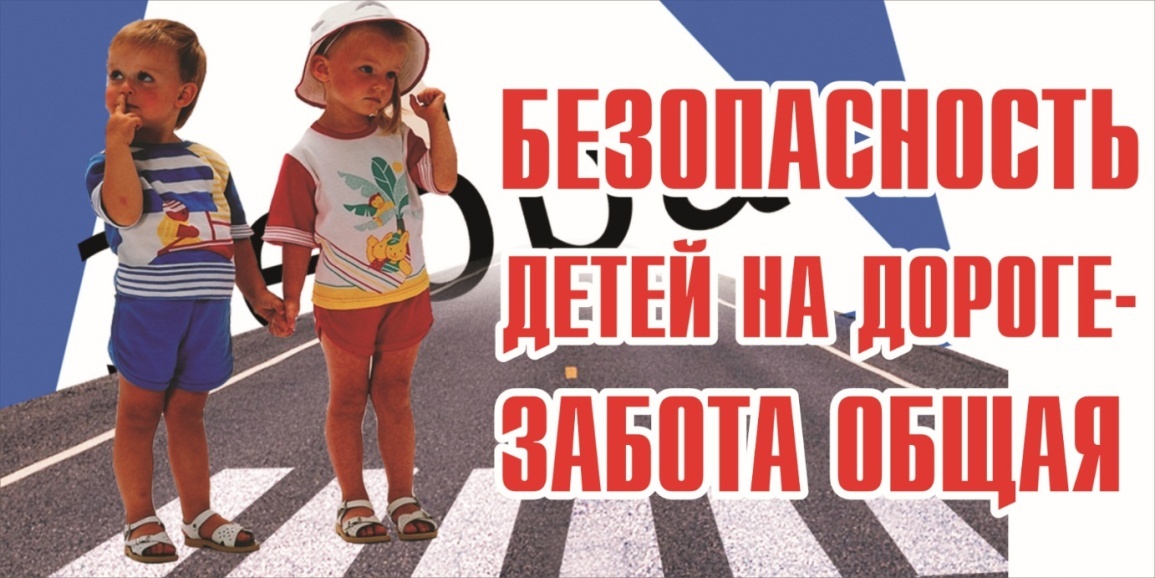 Что мы знаем?Что ещё хотим знать?Как можем найти ответы на свои вопросы?-Для чего нужны светофор и пешеходный переход.-Сигналы светофора.-Кто такие пешеходы и водители.-Некоторые знаки дорожного движения.-Где можно и где нельзя играть детям.-ПДД нужно знать и соблюдать всем людям.-Какие дорожные знаки нам нужно знать обязательно?-Почему и когда случаются несчастные случаи на дороге?-Какие есть правила для катания на велосипеде и роликах?-Когда можно детям гулять одним на улице?-Что делают инспекторы на улицах города?-Зачем пешеходам нужен регулировщик?-Знают ли наши родители ПДД?-В книгах.-На экскурсиях.-Спрашивать у мамы и папы.-Слушать рассказы о ПДД воспитателей и инспектора.-Посмотреть видеофильмы.-Узнать о правилах в играх.-Рассматривать плакаты и картинки о ПДД.Содержание Источники информацииСбор сведений о дорожных знаках-Художественная и научно-популярная литература -Материалы для организации продуктивных видов деятельности -Встречи с родителями и инспектором ГИБДД -Видеофильмы-Беседы с воспитателями-Дидактические и творческие  игры -Наглядные пособия-Очные и виртуальные экскурсииСбор сведений о работе инспекторов ГИБДД-Художественная и научно-популярная литература -Материалы для организации продуктивных видов деятельности -Встречи с родителями и инспектором ГИБДД -Видеофильмы-Беседы с воспитателями-Дидактические и творческие  игры -Наглядные пособия-Очные и виртуальные экскурсииСбор сведений об истории светофора-Художественная и научно-популярная литература -Материалы для организации продуктивных видов деятельности -Встречи с родителями и инспектором ГИБДД -Видеофильмы-Беседы с воспитателями-Дидактические и творческие  игры -Наглядные пособия-Очные и виртуальные экскурсииСбор сведений о правилах игры детей на улице-Художественная и научно-популярная литература -Материалы для организации продуктивных видов деятельности -Встречи с родителями и инспектором ГИБДД -Видеофильмы-Беседы с воспитателями-Дидактические и творческие  игры -Наглядные пособия-Очные и виртуальные экскурсииСбор сведений о правилах пешехода и пассажира автотранспорта-Художественная и научно-популярная литература -Материалы для организации продуктивных видов деятельности -Встречи с родителями и инспектором ГИБДД -Видеофильмы-Беседы с воспитателями-Дидактические и творческие  игры -Наглядные пособия-Очные и виртуальные экскурсииСбор сведений о детской литературе, посвященной ПДД -Художественная и научно-популярная литература -Материалы для организации продуктивных видов деятельности -Встречи с родителями и инспектором ГИБДД -Видеофильмы-Беседы с воспитателями-Дидактические и творческие  игры -Наглядные пособия-Очные и виртуальные экскурсииСбор сведений о главных причинах ДТП-Художественная и научно-популярная литература -Материалы для организации продуктивных видов деятельности -Встречи с родителями и инспектором ГИБДД -Видеофильмы-Беседы с воспитателями-Дидактические и творческие  игры -Наглядные пособия-Очные и виртуальные экскурсииСбор сведений о том, как стать заметней на дороге (фликеры)-Художественная и научно-популярная литература -Материалы для организации продуктивных видов деятельности -Встречи с родителями и инспектором ГИБДД -Видеофильмы-Беседы с воспитателями-Дидактические и творческие  игры -Наглядные пособия-Очные и виртуальные экскурсииСбор сведений о загадках, пословицах, поговорках, играх о правилах дорожного движения-Художественная и научно-популярная литература -Материалы для организации продуктивных видов деятельности -Встречи с родителями и инспектором ГИБДД -Видеофильмы-Беседы с воспитателями-Дидактические и творческие  игры -Наглядные пособия-Очные и виртуальные экскурсииСодержание деятельности Действия в ДОУДействия вне ДОУПривлечение родителейРезультат Подбор и чтение художественной литературы (М.Дружинина «Наш друг светофор», А.Кривицкая «Тайны дорожных знаков» и т.д.)Группа Библиотека им. Б.Богаткова Помощь в подборе литературыСоздание детской библиотечки по ПДДПроведение сюжетно-ролевых и режиссерских игр: «Водители на дорогах», «Я постовой», «Семейное путешествие в зимний лес» и т.д.Группа Прогулочная площадка -Пополнение ЦА реквизитом и атрибутамиМоделирование и разбор проблемных ситуаций из жизненного опыта детей: «Как правильно, перейти дорогу», «Чего не должно быть», «Мы едем на машине»ГруппаУчасток на территории ДОУ (уголок безопасности)-Формирование умений решать проблемные ситуацииСоставление рассказов «Правила водителей и пешеходов».Группа Дом воспитан-никовРодители помогают детям составлять рассказы  (корректируют, записывают текст)Альбом с рассказами детей и родителейДидактические игры: «Четвертый лишний», «Дорожное лото», «Собери знак» и другие (тематические)Подвижные игры: «Водители и пешеходы», «Сигналы светофора».ГруппаДом воспитан-ников.Участок ДОУПриобретение настольно--печатных игр по ПДД для семейных досуговПополнение игротекиЦелевые прогулки: «Дорожные знаки ул. Белинского», «Трамвайная остановка»Улицы района Сопровожде-ние детейБеседа «Что мы видели, чему научились»Встреча с инспектором ГИБДДМузыкальный залУчастие в досугеДосуг «Знатоки ПДД»Продуктивная деятельность:рисование «Знаки ПДД», «Эмблема»;лепка «Веселый светофор»;конструирование «Подарки малышам» (изготовление руля каждому малышу для игры «Воробушки и автомобили»)Группа Выставка творческих работ «Путешествие по городу»Встреча с малышами групп «Фантазёры» и «Мечтатели»Группа «Фантазеры»Игры «Автомобили», презентация рисунковТворческая мастерская (продуктивно-творческая деятельность): «Дорожные знаки», «Фликеры своими руками», «Интересная игра по ПДД», «Помни эти правила» (коллективный плакат), макет «Перекрёсток»Группа Проведение творческих мастерскихОбогащение предметно-пространственной среды группа по соблюдению детьми ПДДПодбор загадок, пословиц, ребусов о ПДД для альбома в уголок безопасности.Тематический день «С улыбкой о ПДД»Группа, музыкальный зал Участие в подготовке и проведении тематического дня Альбом«ПДД – для Почемучек»«ПДД для всей семьи»ГруппаОтветы на вопросы детейЭкзамен для родителей